 IEE/CG/A0052/2018 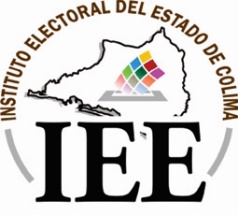 ACUERDO DEL CONSEJO GENERAL DEL INSTITUTO ELECTORAL DEL ESTADO DE COLIMA, POR EL QUE SE AUTORIZA A LA CONSEJERA PRESIDENTA DEL MISMO PARA SUSCRIBIR CONVENIO DE COLABORACIÓN CON EL TRIBUNAL ELECTORAL DEL PODER JUDICIAL DE LA FEDERACIÓN, PARA LA IMPLEMENTACIÓN DE LAS COMUNICACIONES PROCESALES ELECTRÓNICAS.A N T E C E D E N T E SEl día 28 de junio de 2017, el Consejo General del Instituto Nacional Electoral (INE) emitió el Acuerdo INE/CG190/2017, mediante el cual aprobó entre otras, la designación de la C. Mtra. Nirvana Fabiola Rosales Ochoa, como Consejera Presidenta, del Órgano Superior de Dirección del Instituto Electoral del Estado de Colima.Asimismo, durante la Trigésima Primera Sesión Extraordinaria del Periodo Interproceso 2015-2017, celebrada por el Consejo General de este Órgano electoral, el día 30 de junio de 2017, rindió la protesta al cargo asignado por el Consejo General del INE, la Mtra. Nirvana Fabiola Rosales Ochoa, como Consejera Presidenta del Instituto Electoral del Estado de Colima, asumiendo con dicho acto, entre otras cosas, la representación legal de dicho organismo.Con fecha 27 de diciembre de 2017, se publicó en el Diario Oficial El Estado de Colima el Decreto número 439, por el que se reordena y consolida el texto de la Constitución Política del Estado Libre y Soberano de Colima, mismo en el que en su artículo transitorio SEGUNDO establece: “Las disposiciones en materia electoral contenidas en el presente Decreto entrarán en vigor al día siguiente a aquel en el que se tenga por concluido el proceso electoral del año 2018, en tanto se continuarán aplicando las disposiciones que se encuentren vigentes a la fecha de entrada en vigor del presente Decreto.”; en tal virtud, se estará atendiendo a lo dispuesto en el artículo Segundo Transitorio antes citado.Con fecha 27 de febrero de 2018 la Sala Superior del Tribunal Electoral del Poder Judicial de la Federación aprobó el Acuerdo General número 1/2018, por el que se adecua el procedimiento para la notificación por correo electrónico aprobado por Acuerdo General número 3/2010, para transitar al uso de las notificaciones electrónicas.Con base a lo anterior, se emiten las siguientesC O N S I D E R A C I O N E S1ª.- Que de conformidad con lo dispuesto por los artículos 86 BIS, Base III, primer y segundo párrafo de la Constitución Política del Estado Libre y Soberano de Colima, y artículo 97 del Código Electoral del Estado de Colima, el Instituto Electoral del Estado es el organismo público autónomo, de carácter permanente, dotado de personalidad jurídica y patrimonio propio, depositario y responsable del ejercicio de la función estatal de organizar las elecciones en la entidad, así como de encargarse de su desarrollo, vigilancia y calificación en su caso; profesional en su desempeño e independiente en sus decisiones y funcionamiento.2ª.- Que el inciso b), base IV del artículo 116 de la Constitución Federal, el numeral 1 del artículo 98 de la Ley General de Instituciones y Procedimientos Electorales, así como el referido artículo 86 BIS de la Constitución Local y sus correlativos 4, segundo párrafo y 100 del Código en cita, establecen que la certeza, legalidad, independencia, imparcialidad, máxima publicidad, y objetividad, serán principios rectores del Instituto en comento.3ª.- Que las fracciones I, II, III y VI del artículo 99 del Código Electoral del Estado de Colima, dispone que son fines del Instituto: preservar, fortalecer, promover y fomentar el desarrollo de la democracia en la entidad; preservar y fortalecer el régimen de partidos políticos; garantizar a los ciudadanos el ejercicio de los derechos políticos-electorales y vigilar el cumplimiento de sus obligaciones; y coadyuvar en la promoción y difusión de la cultura cívica y política democrática.4ª.- Conforme lo dispuesto por los artículos 101 y 103 del referido Código Electoral, para el desempeño de sus actividades, el Instituto contará en su estructura con un Órgano Superior de Dirección que será el Consejo General, siendo integrado por una Consejera o Consejero Presidente, seis Consejeras y Consejeros Electorales, una persona titular de la Secretaría Ejecutiva y una o un representante propietario o suplente en su caso, por cada uno de los partidos políticos acreditados ante el mismo, con el carácter de comisionada o comisionado.5ª.- Que entre las facultades que tiene el Consejo General, el artículo 114, fracción XI del Código Electoral del Estado de Colima, señala la de “autorizar al Presidente, para suscribir con el INE, los convenios necesarios para la utilización del padrón electoral único, de la LISTA y de la CREDENCIAL, y de cualquier otro convenio que sea necesario para el desarrollo de la función electoral”.Por su parte, en su artículo 9, fracción IV el Reglamento Interior de éste Órgano Electoral establece la atribución del Consejo General de “Conocer y aprobar la suscripción de convenios con otras instituciones públicas o privadas”.6ª.- Tal y como fue señalado en el Antecedente III del presente instrumento, mediante Acuerdo INE/CG190/2017, se designó a la Mtra. Nirvana Fabiola Rosales Ochoa, como Consejera Presidenta del Instituto Electoral del Estado de Colima; quien goza de las atribuciones conferidas en el artículo 115 del Código Electoral del Estado de Colima y las señaladas en el artículo 11 del Reglamento Interior del Instituto Electoral del Estado de Colima, así como las demás disposiciones aplicables; por lo que conforme a lo establecido en el artículo 115, fracción I del Código comicial local, tiene la representación legal del Instituto. Asimismo, de conformidad al artículo 11, fracción VI, del Reglamento Interior del Instituto Electoral del Estado, corresponde a la Presidenta “Suscribir, previa autorización del Consejo, los convenios que el Instituto celebre con instituciones públicas o privadas”.7ª.- Con base a lo señalado en el numeral 117, fracción X del Código comicial local, el Secretario Ejecutivo del Consejo General de este Instituto tendrá la siguiente atribución: “Firmar, junto con el Presidente, todos los acuerdos y resoluciones que pronuncie el CONSEJO GENERAL” y por su parte, el artículo 25, fracción X del Reglamento Interior de este Organismo, lo faculta en el mismo sentido para “Suscribir conjuntamente con el Consejero Presidente, los convenios que se celebren con instituciones públicas o privadas”.8ª.- Recientemente se ha generado una serie de comunicaciones entre el Tribunal Electoral del Poder Judicial de la Federación y este Instituto Electoral, a efecto de eficientar diversos trámites que, en el ámbito de sus respectivas atribuciones, se establecen entre ambas autoridades.En esa tesitura, se ha proyectado la firma de un Convenio de Colaboración cuyo objeto consiste en realizar las actividades necesarias a fin de que las comunicaciones procesales que realice el referido Tribunal por conducto de la Sala Superior y de sus Salas Regionales a este Instituto en los medios de impugnación en materia electoral que se promuevan y/o en los Procedimientos Sancionadores, se lleven a cabo de manera electrónica en términos del Acuerdo General 1/2018 del Tribunal Electoral del Poder Judicial de la Federación, descrito en el III Antecedente de este Instrumento, y demás normatividad aplicable.Asimismo, de concretarse dicho Convenio, el Tribunal en cita se compromete llevar a cabo las acciones necesarias para que todas sus Salas se encuentren en condiciones de recibir, vía electrónica, el desahogo de las diligencias que tengan que cumplimentar este organismo electoral local y generar de manera inmediata el acuse de recibo correspondiente.Lo anterior, con la finalidad de eficientar las comunicaciones procesales ante la necesidad de dar cabal cumplimiento, en un plazo breve, a las diferentes atribuciones que tienen encomendadas ambas autoridades en el ámbito de sus respectivas competencias.Asimismo, se pretende eficientar y agilizar las comunicaciones procesales, a efecto de que puedan llevarse a cabo vía correo electrónico institucional, con objeto de optimizar los tiempos de entrega y de recepción. 9ª.- En virtud de lo anterior y ante la pertinencia de lo expuesto, el Órgano Superior de Dirección de este Instituto confiere a la Consejera Presidenta Mtra. Nirvana Fabiola Rosales Ochoa, la facultad para suscribir con el Tribunal Electoral del Poder Judicial de la Federación, el Convenio relativo a la implementación de las comunicaciones procesales electrónicas, quien deberá hacerlo en conjunto con el Secretario Ejecutivo del Consejo General de este Organismo, conforme lo acordado.En razón de lo anterior y en ejercicio de las facultades concedidas en los artículos 114, fracción XI, 115, fracción I y 117, fracción I del Código Electoral del Estado de Colima y los artículos 9, fracción IV, 11, fracción VI y 25, fracción X del Reglamento Interior del Instituto Electoral local, se solicita a este Consejo General aprobar los siguientes puntos de A C U E R D OPRIMERO. Este Consejo General autoriza a la Mtra. Nirvana Fabiola Rosales Ochoa, Consejera Presidenta del Instituto Electoral del Estado de Colima, a suscribir con el Tribunal Electoral del Poder Judicial de la Federación el Convenio relativo a la implementación de las comunicaciones procesales electrónicas, quien deberá hacerlo en conjunto con el Secretario Ejecutivo del Consejo General de este Órgano electoral.SEGUNDO. Notifíquese el presente Acuerdo, por conducto de la Secretaría Ejecutiva de este Consejo General a los Partidos Políticos acreditados ante este Órgano Superior de Dirección, así como a los Consejos Municipales Electorales, para que surtan los efectos legales y administrativos a que haya lugar.TERCERO. Con fundamento en los artículos 113 del Código Electoral del Estado de Colima, 76 y 77 del Reglamento de Sesiones de este Consejo General, publíquese el presente Acuerdo en el Periódico Oficial “El Estado de Colima” y en la página de internet del Instituto Electoral del Estado.El presente Acuerdo fue aprobado en la Décima Primera Sesión Extraordinaria del Proceso Electoral Local 2017-2018 del Consejo General, celebrada el 22 (veintidós) de marzo de 2018 (dos mil dieciocho), por unanimidad de votos a favor de las Consejeras y Consejeros Electorales: Maestra Nirvana Fabiola Rosales Ochoa, Maestra Noemí Sofía Herrera Núñez, Licenciada Ayizde Anguiano Polanco, Licenciado Raúl Maldonado Ramírez, Maestra Martha Elba Iza Huerta, Maestra Arlen Alejandra Martínez Fuentes y Licenciado Javier Ávila Carrillo.La presente foja forma parte del Acuerdo número IEE/CG/A052/2018 del Proceso Electoral Local 2017-2018, aprobado en la Décima Primera Sesión Extraordinaria del Consejo General del Instituto Electoral del Estado de Colima, celebrada el día 22 (veintidós) de marzo del año 2018 (dos mil dieciocho). -------------------------------------------------------------------------------------------------CONSEJERA PRESIDENTASECRETARIO EJECUTIVOSECRETARIO EJECUTIVO_________________________________________________________________________________________________________________MTRA. NIRVANA FABIOLA ROSALES OCHOALIC. ÓSCAR OMAR ESPINOZALIC. ÓSCAR OMAR ESPINOZACONSEJERAS Y CONSEJEROS ELECTORALESCONSEJERAS Y CONSEJEROS ELECTORALESCONSEJERAS Y CONSEJEROS ELECTORALES___________________________________________________________________________________________________________MTRA. NOEMÍ SOFÍA HERRERA NÚÑEZ LICDA. AYIZDE ANGUIANO POLANCOLICDA. AYIZDE ANGUIANO POLANCO____________________________________________________________________________________________________________LIC. RAÚL MALDONADO RAMÍREZMTRA. MARTHA ELBA IZA HUERTA MTRA. MARTHA ELBA IZA HUERTA 